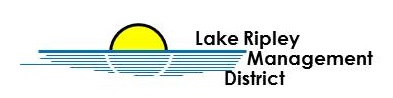 Lake Ripley Management DistrictMeeting of the Board of DirectorsJune 17th, 2023, 9:00 AMN4450 County Road ACambridge, Wisconsin, 53523AgendaCall to Order and Roll CallPublic CommentApprove Minutes of May 20th, 2023, Board meetingTreasurer’s Report Lake Manager’s Report and CorrespondenceWater Quality Technician updateNature Preserve Technician updateClean Boats, Clean Waters (CBCW) updateNew BusinessEducational Brochure discussion and possible actionBoard budget requests discussion and possible actionOld BusinessCritical Habitat Designation (CHD) updateOakland Hills updateLake Manager Evaluation discussion and possible action[Meeting may enter Closed Session [as per §Wis. Statute 19.85 (1)(c) to consider staff-related employment and compensation]Discussion and possible action on land purchase for the benefit of the LRMD[Meeting may enter Closed Session [as per §Wis. Statute 19.85 (1)(e) to consider land purchase]Return to Open SessionAnnouncementsAdjournmentNote: Public Comment will be taken at discretion of District Chair*DISCLAMER: Any item on the agenda can have possible discussion and action.Original posted at Hering’s Lake Ripley Inn, Lake Ripley Café, Oakland Town Hall on June 12, 2023.  Posted to the Jefferson County website (www.jeffersoncountywi.gov).  Scheduled to be published in Cambridge News newspaper on the day of June 15, 2023.